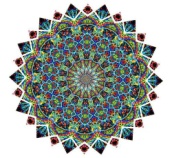 Living Perspective Counseling, Inc.3020 Broadmoor Lane, Suite 200Flower Mound, TX 75022www.livingperspectivecounseling.comOffice: 972-539-7373Couple and/or Family Counseling Background Information Form Date:  Significant Other/Parent: 				First			 Middle 				      Last Date of Birth: 			    Age:		     Gender: 		Race/ethnicity:		 Preferred Pronouns (i.e. she/her; he/his; they/them): Significant Other/Parent: 				First			 Middle 				      Last Date of Birth: 			    Age:		     Gender: 		Race/ethnicity:		 Preferred Pronouns (i.e. she/her; he/his; they/them): Step-parents (if applicable): Children (if Applicable):Primary Address:  Number & Street		   City                           State	    	           ZipPhone:  (Cell)                 			Can a message be left?	 Yes          No               (Home/work)			          Can a message be left?      Yes          NoEmail:   Have you previously been a client of our practice?                  Yes                NoHow did you learn about us?   Internet  Other Professional   School   Friend  Clergy  Other: Emergency Contact: (Name)                                                        (relation)			        (cell phone) PEOPLE CURRENTLY IN HOUSEHOLD        Name                   Relation to Client    Age Gender     Education Level    Occupation  1.   2.3.4.Continue on back if necessary.  Any children not living in household? _____________________________________________Gross Family Income (before taxes) $ 		            Number of Dependents  What brings you here: Current ConcernsPlease describe the concerns, problems, or issues that have motivated you to seek professional services at this time.  Indicate which are most important or need most immediate attention:How long has the concern(s) been present? __________________________________________________________________Have there been any significant stressors (i.e. losses, births, deaths, moves, hospitalizations, etc) in the last several years? If so, please explain: __________________________________________________________________What attempts, if any, have been made to resolve the difficulties your family is currently experiencing? ___________________________________________________________________________________________________Please check the symptoms that the family is currently experiencing. Please indicate to which family member you are referring:Other concern(s) not listed: _________________________________________________________________________________________________________________________________________________________________________________________________________________________________________If you are married or in an intimate relationship, which of the following terms best describe your relationship?  (Check all that apply):happy     balanced   distant    intolerable   sexually satisfying  tense     safe                            disappointing   predictable   partner too dependent on you   unstable   you’re too dependent on partner	partner supportive of you  affectionate   you’re supportive of partner   secure   trustingHow long have you been in this relationship? Is your partner be willing to participate in therapy with you? Check any of the following that are sources of conflict or concern in your relationship: parenting style   parenting responsibilities   politics  religion    communication   lack of mutual caring  finances   sexuality   mutual interests    sharing resources    workloads   partner’s alcohol or drug use   sharing housework    your alcohol or drug use   your problems   partner's problemsRelationship InformationCurrent Relationship Status:  Single (never married)   Married   Separated   Divorced    Living with committed Partner   In committed relationship   Widowed                 Other:                                                                                                                                                                                                                                                                                    Name of Spouse/Significant Other:  Length of Marriage/Relationship:Previous Marriages/Significant Relationships and Durations:				      3.						      4. Employment HistoryAre you currently employed?   Yes                NoIf Yes, Where?  					        How Long?  Is your significant other currently employed?  Yes                NoIf Yes, Where?  					        How Long?  Education HistoryHigh School Diploma? Yes     No         GED?     Yes    No Highest grade completed: Education/training beyond high school:Significant Other: High School Diploma? Yes     No         GED?     Yes    No Highest grade completed: Education/training beyond high school:Medical HistorySelf-Assessment of Health:    Excellent      Good      Fair    PoorName of Primary Care Doctor and city located:                                                                        (Phone): Name of Psychiatrist (if applicable):                                                                                         (Phone)Any Hospitalizations?  	   Yes    No   If yes, please explain: Sleep difficulties?	 No    YesAny allergies?	  No	  Yes    To: Any current medications?	 No   Yes  If so, please list names, dosages, and purposes:____________________________________________________________________________________________________________________________________________________________________________________________________________________________________________________________________________________________________________________________________________________________Exercise or Physical Activity? _________________________________________________________________________________Significant Other: Self-Assessment of Health:    Excellent      Good      Fair    PoorName of Primary Care Doctor and city located:                                                                        (Phone): Name of Psychiatrist (if applicable):                                                                                         (Phone)Any Hospitalizations?  	   Yes    No   If yes, please explain: Sleep difficulties?	 No    YesAny allergies?	  No	  Yes    To: Any current medications?	 No   Yes  If so, please list names, dosages, and purposes:____________________________________________________________________________________________________________________________________________________________________________________________________________________________________________________________________________________________________________________________________________________________Exercise or Physical Activity? _________________________________________________________________________________Mental Health HistoryHave you ever received counseling/therapy before?   Yes	  NoIf yes, for what problem?: __________________________________________________________________________________________________________________________________________________________________________________________________________	If Yes, Provider or agency name: ______________________________________________________________________________Psychiatric Hospitalizations?  Yes       No    For what problem? :  _____________________________________	Past Suicidal Attempt	 Yes   No        Past Homicidal Ideation  Yes  NoCurrent Suicidal Ideation    Yes  No   Current Homicidal Ideation  Yes   NoSignificant Other: Has your significant other ever received counseling/therapy before?   Yes	  NoIf yes, for what problem?: __________________________________________________________________________________________________________________________________________________________________________________________________________	If Yes, Provider or agency name: ______________________________________________________________________________Psychiatric Hospitalizations?  Yes       No    For what problem? :  _____________________________________	Past Suicidal Attempt	 Yes   No        Past Homicidal Ideation  Yes  NoCurrent Suicidal Ideation    Yes  No   Current Homicidal Ideation  Yes   NoSubstance Abuse HistoryCheck any that apply:Alcohol/frequency 			                                       Tobacco/frequency __________________                                             Caffeine/frequency			              Marijuana/frequency _______________________________Other:  ________________________________________________Any Additional Substance Abuse Information: ___________________________________________________________________________________________________________________________________________________________________________________Any other addictive behavior(s) present?  Yes       No    If yes, please explain: _______________________________________________________________________________________________________________________________________________________________________________________________________________Military Service HistoryAny military service?      Yes	  No If yes, please list dates: _________________________________________________________________________________________If yes, status of discharge: _____________________________________________________________________________________Significant Other: Any military service?      Yes	  No If yes, please list dates: _________________________________________________________________________________________If yes, status of discharge: _____________________________________________________________________________________Form Completed by: ___________________________________________________________________________________________Signature of both Parents/Significant Others: 	Signature 1: ___________________________________________________________________________________________	Printed Name: ________________________________________________________________________________________	Date: _________________________________________Signature 2: ___________________________________________________________________________________________	Printed Name: _________________________________________________________________________________________
	Date: __________________________________________NameAge Gender Length of RelationshipNameAge Gender Symptom/Concern Family Member(s) Experiencing this Concern:Feeling Overwhelmed Feeling Anxious Sleep Difficulties Appetite Changes (increase or decrease) Significant Changes in Weight (increase or decrease) Alcohol/Substance Use or other addictive behavior(s)Poor self-care Problems at school and/or workFeeling lonely Feeling sad or depressed Change in energy level (increase or decrease)Feeling misunderstood Low self-esteem Physical pain, chronic pain, and/or significant health issues Obsessions and/or compulsions Feelings of hopelessness PerfectionismFinancial difficulties Excessive and/or inappropriate feelings of guilt Significant change in mood Spiritual Concerns Feelings of confusionFeeling angry Feeling empty Victim of violence and/or crime Feelings of panic Traumatic Event (past or present, and what kind) Physical Abuse (past or present)Sexual Abuse (past or present) Emotional Abuse (past or present) Grief Legal Issues Parent-child relationship concerns Sibling concerns Divorce/Separation 